Муниципальное автономное дошкольное образовательное учреждение Абатского районадетский сад «Сибирячок» корпус №3Конспект непосредственной образовательной деятельности с детьми среднего дошкольного возраста по образовательной области «Речевое развитие»«Сказка в зимнем лесу»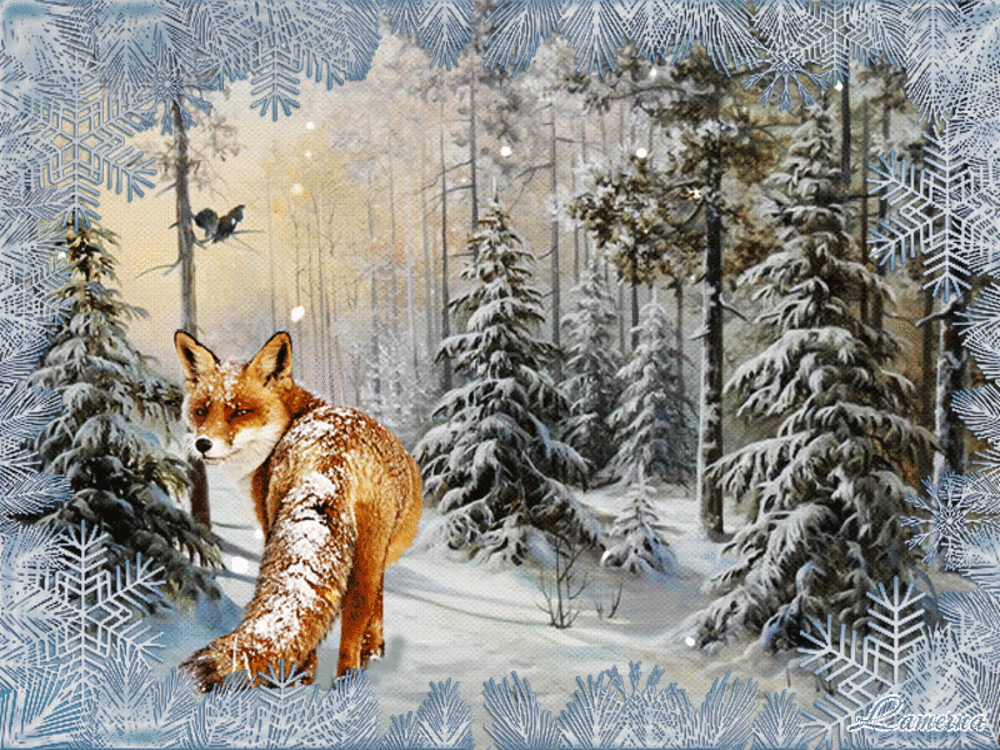                                                                                                     Подготовила:Шевчугова Зинаида Игоревна, воспитатель средней группыс. Абатское,2018Цель: создание условий для речевого, познавательного развития и исследовательских способностей детей в процессе поисковой – проектной деятельности  Задачи:Образовательные: систематизировать и расширить знания и представления детей о сезонных изменениях в природе в зимний период, углубить знания о времени года «зима» и о жизни животных в зимнее время года, условиях их приспособления к холодам;способствовать развитию интереса к познавательно-исследовательской деятельности.Развивающие:   развивать монологическую и диалогическую речь детей;активизировать словарь глаголами, прилагательными. Воспитательные:     Воспитывать любовь к сказкам (художественной литературе)Виды деятельности: коммуникативная, познавательно – исследовательская, игровая, двигательнаяИнтеграция образовательных областей: социально – коммуникативное развитие, познавательное развитие, речевое развитие, физическое развитие, художественно – эстетическое развитие. Методы и приёмы: игровой, словесный, наглядный; рассматривание, вопросы, поощрение, художественное слово, обсуждение, театральный показИспользование современных педагогических технологий:Здоровье сберегающие технологии, ИКТ, «Геокешинг», «Метод проектов»Материалы и оборудование: проектор, презентёр, декорации и атрибуты для оформления зимнего леса, дидактические игры, 2 мольберта, «искусственный снег», настоящий снег, «ворота из дождя», ширма для теневого театраОрганизационный момент Дети входят в зал, оформленный в стиле зимы. К ним выходит воспитатель и приветствует их:«Здравствуйте, ребята! Меня зовут Зинаида Игоревна, я работаю воспитателем и очень люблю сочинять сказки для детей.  Сегодня я пригласила вас в гости, чтобы рассказать вам свою новую сказку. Но утром пропала моя книга со сказкой.На телефон мне пришло смс – сообщение о том, что книгу нужно искать в лесу.Ребята, вы готовы мне помочь в поисках книги?»Дети отвечают.- «Тогда отправляемся в лес! Зимой в лесу очень холодно, и чтобы ваши ручки не замерзли, держите варежки, нужно только подобрать пару каждой варежке»Игра «Найди пару»- «Ребята, теперь у каждого из вас есть пара, встаньте пожалуйста вместе и постройтесь пара за парой. А чтобы в лесу не заблудиться пожалуйста, не теряйте свою пару!»                                             Ход НОД:Под спокойную мелодию воспитатель с детьми отправляются в «лес» На пути перед ним стоят ворота из дождя.Воспитатель: «Чтоб ворота отворить, нужно ветер изобразить»Дыхательная гимнастика. Упражнение «Ветер» Вдруг в зале слышится звук сообщения «Вам письмо» и открывается экран проектора, на экране появляется Слайд 1«Видеописьмо» от лисы, в котором она говорит о том, что книгу спрятала она, чтобы её найти, необходимо выполнить её задания. (После чего они доберутся до сундука, в котором и лежит книга).Воспитатель: «Ну что ребята будем искать книгу?» «Задания от хитрой лисы»Слайд 2«Вы послушайте! сейчас, ЗАДАНИЕ ПЕРВОЕ для вас:Дерево рядом с вами стоитА за белым его стволомКоробочка с заданием лежит!Вы коробочку возьмите,Аккуратно поднимите,И скажите, кто же знает «Когда это бывает?»Дети с воспитателем доходят до берёзы. За ней находят коробочку с заданиями.Воспитатель достаёт из коробочки две интеллектуальные карты: «Зима», «Осень» и 12 карточек с картинками к ним, и раздаёт детям.Игра «Когда это бывает?»Воспитатель: «ребята, посмотрите внимательно в свои карточки и расскажите о том, что на них изображено, а затем поместите свою карточку на ту картину, к которой она относится, и объясните почему»После того, как дети выполнили задание, на экране появляется новый слайд.Слайд 3Картинка смайлик со звуком «Молодцы!»Слайд 4 «ЗАДАНИЕ ВТОРОЕ за большим пеньком ищите,А до этого пенька по широкой дорожке дойдите!»Дети выбирают широкую дорожку из двух Музыкальная разминка «На прогулку становись»По дорожке доходят до двух пеньков, и видят на них снег: на маленьком пеньке - искусственный снег, а на большом - настоящий.Воспитатель: «Ой ребята, что это?»Дети дают свои ответы, что это снег.Воспитатель: «Скажите, ребята, какой снег бывает?», «Что он может делать?», «Во что можно снег превратить?Лексико - грамматические упражнения «Подбери признаки», «Подбери действия»«Теперь внимательно рассмотрите снег на пеньках. Вы не заметили, что он разный? Как вы думаете, чем он отличается?Исследование Потрогайте его руками и сравните.Словарная работа«Снег, который лежит на меленьком пеньке называется искусственный, то есть не настоящий. Его делают из различных материалов для того, чтобы заменить настоящий снег, если его нет. Например, на улице осень, а в театре показывают сказку про зиму.На большом пеньке лежит настоящий снег – это вид осадков. Осадки –  это вода в разных видах, капли которой попадают из облаков на поверхность земли – в виде дождя, града или снега. Снег- это замёрзшие капли воды.«Предлагаю вам слепить из снега снежки»Дети лепят снежки и кладут их в корзинку воспитателю.Воспитатель: «Пока мы снежки лепили, забыли, что нам нужно найти, подскажите пожалуйста, что мы ищем сейчас?»Дети вспоминают, что они искали задание под большим пеньком, находят конверт с заданием «Третий лишний»Педагог объясняет правила игры:«Ребята вы стоите парами, каждой паре даётся красивая раскладная снежинку, на которой нарисована одежда, вам необходимо выбрать только зимнюю одежду и назвать её»Дети работают в парах.После выполненного задания появляется Слайд 5 «Молодцы!»Далее на экране последнее задание от лисы.Слайд 6 «Вот вам на прощание ТРЕТЬЕ ЗАДАНИЕ:Скоро праздник к нам придёт,Он зовётся Новый год!Всем подарки он несёт!В лесу ёлочку найдитеВокруг ёлки обойдите,Свой подарок отыщите!»		Воспитатель: «Ну что, ребята, идём искать наш подарок- сундук!»Дети вместе с воспитателем за большим сугробом возле избушки находят ёлочку, обходят вокруг неё, как велела лиса и находят сундук с книгой.Слайд 7«Молодцы, ребята, вы хорошо старались, с заданием справлялись!До свидания, до новых встреч!»	Из сундука воспитатель достаёт большую книгу под названием «Сказка в зимнем лесу». Дети с воспитателем садятся возле ёлки и рассматривают книгу.Воспитатель: «Давайте отдохнём ребята и послушаем мою зимнюю сказку», я приглашаю вас в театр теней.Воспитатель достаёт из кармашка в книге силуэты лесных зверей и показывает теневой театр за ширмой.Показ теневого театра «Сказка в зимнем лесу» (озвучивает воспитатель)После чего «сказочница» дарит детям книгу в подарок, и предлагает возвращаться в свой детский сад.РЕФЛЕКСИЯ.Воспитатель хвалит детей и предлагает поделиться своими впечатлениями.